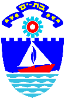                                                                    עיריית בת ים					                           ‏‏‏‏4 ינואר, 2024מכרז חיצוני 11/24 לתפקידרכז/ת סל תרבות רשותיהערות: בקשה שתוגש ללא תעודות/ אישורים רלוונטיים לא תידון.הזוכה במכרז מתקבל/ת לתקופת ניסיון של שנה בה יבחנו כישוריו/ה  עפ"י חוות דעתו של הממונה הישיר. יתכנו שינויים בתיאור התפקיד בהתאם לשינוי מבנה ארגוני ו/או צורכי המערכת.מועמד עם מוגבלות זכאי להתאמות בהליכי הקבלה לעבודה.מתן עדיפות למועמד המשתייך לאוכלוסייה הזכאית לייצוג הולם שאינה מיוצגת באופן הולם בקרב עובדי הרשות המקומית, אם הוא בעל כישורים דומים לכישורי שאר המועמדיםבכל מקום בו נאמר בלשון זכר, הכוונה גם ללשון נקבה ולהיפך.המועמד שייבחר ישובץ במערך החירום העירוניאופן הגשת ההצעהלהגשת מועמדות עד לתאריך  18.1.24  (עד השעה 12:00)  לחץ כאן  - (הקישור נמצא  באתר האינטרנט של עיריית 
בת ים (מכרזי כוח אדם). בכבוד רב,צביקה ברוט               ראש העירהיחידה: אגף תרבותתיאור המשרה: רכז/ת סל תרבות רשותידרגת המשרה ודירוגה: חברה, נוער וקהילה היקף העסקה: מלאהסוג המכרז:פנימי/חיצוניתיאור תפקיד:מאתר את הצרכים בתחום התרבות עבור התלמידים ביישוב בתיאום עם גורמי החינוך והתרבות ברשותשותף לקביעת המדיניות וסדר העדיפויות של פעולות התרבות בהתאם לצרכים ולאפשרויות התקציביותמגייס משאבים, מתכנן ומפעיל את סל התרבות ואחראי על תקציבו בהתאם למסגרת התקציבית ולתוכנית שאושרה על ידי הממונים עליו ברשותמקיים קשר עם גורמים וארגונים המציעים פעולות תרבות ואומנותמתאם את פעילות סל התרבות עם מוסדות התרבות והאמנות הפועלים ביישובמטפח בקהילה את המודעות לפעולות התרבות ביישובפועל בשיתוף פעולה עם הממונים עליו ברשות ובהתאם להנחיותיהם ועל פי מדיניות משרד החינוךכל מטלה שתוטל ע''י הממונה  תנאי סף:השכלה ודרישות מקצועיותתואר ראשון אקדמי שנרכש במוסד המוכר על ידי המועצה להשכלה גבוהה או שקיבל הכרה מהמחלקה להערכת תאריך אקדמיים בחוץ לארץ/תעודת הנדסאי או טכנאי.ניסיון מקצועילבעלי תואר אקדמי – 4 שנות ניסיון באחד או יותר מהתחומים הבאים: הדרכה, ניהול וארגון פרויקטים תרבותיים, תכנון וניהול תקציבלבעלי תעודת הנדסאי/טכנאי - 5 שנות ניסיון באחד או יותר מהתחומים הבאים: הדרכה, ניהול וארגון פרויקטים תרבותיים, תכנון וניהול תקציב(יש לצרף אישורי מעסיק המפרטים את הגדרת התפקיד, תקופת העסקה מדוייקת והיקף המשרה)דרישות נוספותניסיון ביישומי מחשב – תוכנות ה Officeמאפייני עשייה ייחודיים לתפקיד:ידע והיכרות בנושאי תרבות, תיאטרון ומוסיקהיכולת ניהול וארגוןיכולת תכנון וניהול תקציב, יכולת לניהול מו"מ, יכולת לתכנן ולהפעיל פרויקטים תרבותייםיכולת לקיים יחסי אנוש ותקשורת תקינהיכולת לשיתוף פעולה עם בעלי תפקידים ועם מוסדות וארגוניםיכולת ונכונות לעבוד בשעות בלתי שגרתיותכפיפות: מנהלת אגף תרבות